附錄八 演講費補助申請一、補助申請說明授課教師如欲邀請校外專家學者於課堂中演講，請依下列事項辦理：（一）申請日期：於開學三週前完成申請。（二）申請方式：請在申請表中填寫本學期全部擬辦之演講場次後e-mail至nctuslc@gmail.com信箱。（三）經費補助：補助金額與次數將視中心年度經費狀況，並且依循學校會計相關規定核撥，補助費用審核結果會以信件回覆通知。（四）演講內容授權：1. 服務學習中心將放置演講內容（影音、文字稿）於交大網站上，供全校師生及社會人士閱聽，並列為本校服務學習課程的教材。2. 煩請老師先徵詢演講貴賓是否同意本校對其演講內容進行錄影、錄音及授權使用。如獲首肯，再請其簽署「演講授權書」及「課程講義及影音授權書」。（請參見附錄三）。3. 邀請單位應於演講結束後3週內將「講師簡介」、「影片導讀」、「主講大綱」及「討論議題」等文字內容回傳至nctuslc@gmail.com，範例可至陽明交大服務學習網之「服務學習成果」中參考。（五）其他：演講場次應開放非修課師生旁聽。附錄八 演講費補助申請二、申請書國立陽明交通大學服務學習演講費補助申請書＊電子檔請至服務學習網下載http://service-learning.nctu.edu.tw/download.php?page=2&gid=6&sg=附錄八 演講費補助申請三、演講費領據〈示意圖〉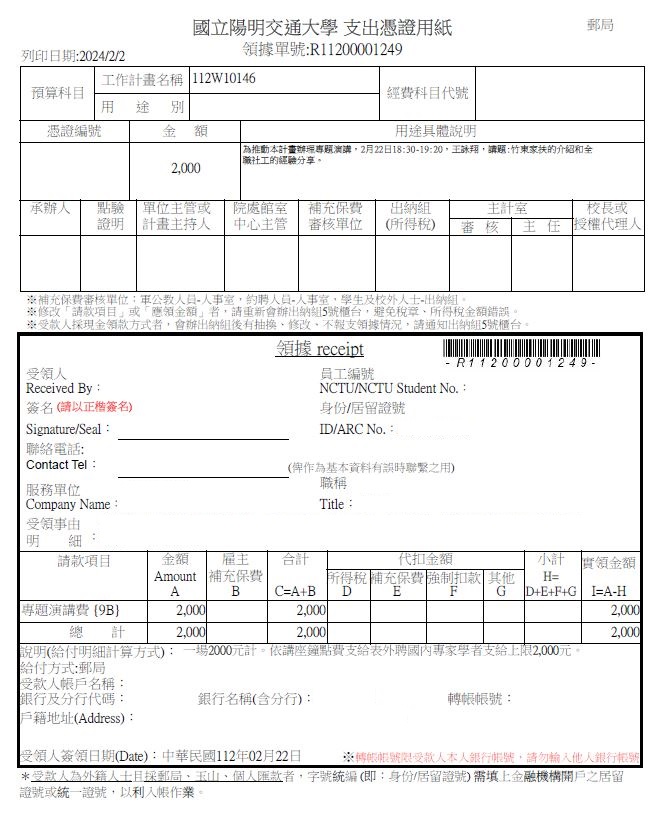 ＊請於演講前三天至服務學習中心領取此領據(具條碼號)＊填寫完畢後請將領據交回服務學習中心進行後續報帳。附錄八 演講費補助申請四、演講授權書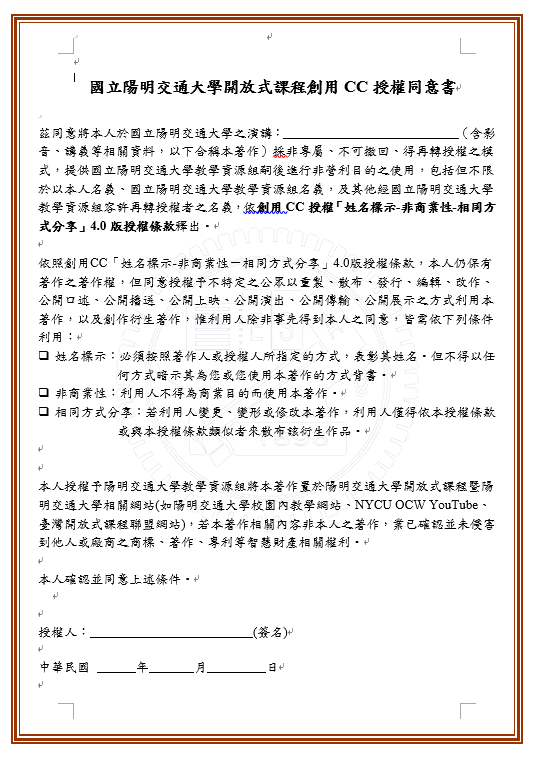 ＊電子檔請至服務學習網下載 http://service-learning.nctu.edu.tw/download.php?gid=6附錄八 演講費補助申請六、貴賓汽車停車證申請表國立陽明交通大學貴賓汽車停車識別證申請表申請日期:    年    月    日注意事項： 一、本表限【交大校區】使用。二、配合收費系統啟用，當日申請之停車識別證無法使用，皆為隔日生效。請務必於使用前二天提出申請。三、持有貴賓停車證之車輛，不得於校內隔夜停車。四、如違規使用貴賓停車證，一經查獲，依相關規定處理。五、依97學年度第二次交通管理委員會會議記錄案由六決議，貴賓停車證之核發條件以口試委員、課程及專題演講者、各項評審委員及專案簽准者為主。其餘人員不再核發貴賓停車證，請購買單次優惠停車證使用。                                                        表單編號：學系/單位學年度         學年     學期         學年     學期         學年     學期         學年     學期課程名稱授課教師連絡人姓名：                 電話：                   E-MAIL:     姓名：                 電話：                   E-MAIL:     姓名：                 電話：                   E-MAIL:     姓名：                 電話：                   E-MAIL:     姓名：                 電話：                   E-MAIL:     姓名：                 電話：                   E-MAIL:     姓名：                 電話：                   E-MAIL:     姓名：                 電話：                   E-MAIL:     姓名：                 電話：                   E-MAIL:     姓名：                 電話：                   E-MAIL:     申請場次日期時間講員姓名服務機構/職稱題目題目題目地點交通費預估(註明起訖地點)講題與服務學習之關連性（必填）申請場次00:00~00:00申請場次申請場次服務學習中心審核意見說明:交通費視當年度經費狀況核予補助，若獲得補助，講者可搭乘巴士、台鐵、高鐵等交通工具，檢附票根實支實付。(計程車費無法報支)。如獲中心補助請提供講者身分證字號、金融機構存簿圖片檔(出納組要求)。說明:交通費視當年度經費狀況核予補助，若獲得補助，講者可搭乘巴士、台鐵、高鐵等交通工具，檢附票根實支實付。(計程車費無法報支)。如獲中心補助請提供講者身分證字號、金融機構存簿圖片檔(出納組要求)。說明:交通費視當年度經費狀況核予補助，若獲得補助，講者可搭乘巴士、台鐵、高鐵等交通工具，檢附票根實支實付。(計程車費無法報支)。如獲中心補助請提供講者身分證字號、金融機構存簿圖片檔(出納組要求)。說明:交通費視當年度經費狀況核予補助，若獲得補助，講者可搭乘巴士、台鐵、高鐵等交通工具，檢附票根實支實付。(計程車費無法報支)。如獲中心補助請提供講者身分證字號、金融機構存簿圖片檔(出納組要求)。說明:交通費視當年度經費狀況核予補助，若獲得補助，講者可搭乘巴士、台鐵、高鐵等交通工具，檢附票根實支實付。(計程車費無法報支)。如獲中心補助請提供講者身分證字號、金融機構存簿圖片檔(出納組要求)。說明:交通費視當年度經費狀況核予補助，若獲得補助，講者可搭乘巴士、台鐵、高鐵等交通工具，檢附票根實支實付。(計程車費無法報支)。如獲中心補助請提供講者身分證字號、金融機構存簿圖片檔(出納組要求)。說明:交通費視當年度經費狀況核予補助，若獲得補助，講者可搭乘巴士、台鐵、高鐵等交通工具，檢附票根實支實付。(計程車費無法報支)。如獲中心補助請提供講者身分證字號、金融機構存簿圖片檔(出納組要求)。說明:交通費視當年度經費狀況核予補助，若獲得補助，講者可搭乘巴士、台鐵、高鐵等交通工具，檢附票根實支實付。(計程車費無法報支)。如獲中心補助請提供講者身分證字號、金融機構存簿圖片檔(出納組要求)。說明:交通費視當年度經費狀況核予補助，若獲得補助，講者可搭乘巴士、台鐵、高鐵等交通工具，檢附票根實支實付。(計程車費無法報支)。如獲中心補助請提供講者身分證字號、金融機構存簿圖片檔(出納組要求)。說明:交通費視當年度經費狀況核予補助，若獲得補助，講者可搭乘巴士、台鐵、高鐵等交通工具，檢附票根實支實付。(計程車費無法報支)。如獲中心補助請提供講者身分證字號、金融機構存簿圖片檔(出納組要求)。說明:交通費視當年度經費狀況核予補助，若獲得補助，講者可搭乘巴士、台鐵、高鐵等交通工具，檢附票根實支實付。(計程車費無法報支)。如獲中心補助請提供講者身分證字號、金融機構存簿圖片檔(出納組要求)。申請單位申請事由（請附上貴賓姓名、服務單位及使用日期）（請附上貴賓姓名、服務單位及使用日期）（請附上貴賓姓名、服務單位及使用日期）申請張數使用日期   年    月     日  至     年    月     日   年    月     日  至     年    月     日   年    月     日  至     年    月     日申請人及聯絡電話單位主管簽    章雙線以下由駐警隊填寫雙線以下由駐警隊填寫雙線以下由駐警隊填寫雙線以下由駐警隊填寫停車證編  號承辦人